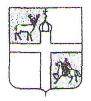 УПРАВЛЕНИЕ ОБРАЗОВАНИЯАДМИНИСТРАЦИИ муниципального образования Красноармейский районПРИКАЗстаница ПолтавскаяОб участии в проведении краевого краеведческого конкурса «Жизнь во славу Отечества», посвященного Дню Героев     В соответствии с приказом министерства образования, науки и молодежной политики Краснодарского края от 08 августа  2017 г. № 3310 «О проведении краевого краеведческого конкурса «Жизнь во славу Отечества», посвященного Дню Героев, руководствуясь положением об управлении образования, утвержденного Решением Совета муниципального образования Красноармейский район от 22 апреля 2015 года № 87/12 п р и к а з ы в а ю:Муниципальному автономному учреждению дополнительного образования станции детского и юношеского туризма и экскурсий (С.В. Корж) и главному специалисту управления образования администрации муниципального образования Красноармейский район (Е.В. Кругликовой):- организовать и провести муниципальный этап краеведческого конкурса  «Жизнь во славу Отечества», посвященного Дню Героев (далее – Конкурс) в период с 13 сентября по 15 ноября 2017 г.;- довести положение о конкурсе до сведения руководителей образовательных учреждений;- подвести и направить в школы итоги Конкурса не позднее 17 ноября 2017 г.2. Руководителям образовательных учреждений  обеспечить участие школьников в проведении Конкурса.3. Контроль за исполнением данного приказа возложить на заместителя начальника управления образования администрации муниципального образования Красноармейский район В.Р. Галиева.4. Приказ вступает в силу со дня его подписания.Начальник управления образования администрациимуниципального образования Красноармейский район                                                         И.Б. Ватлин«____» ______________   2017г.№